Комунальний заклад дошкільної освіти (ясла-садок)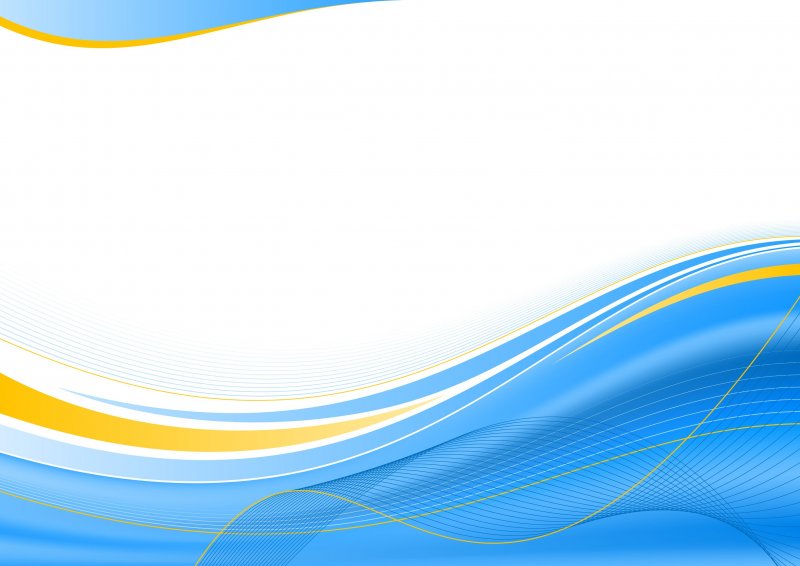  комбінованого типу №235 Криворізької міської радиПедагогічний практикумдля батьківз економічного вихованнядітей дошкільного віку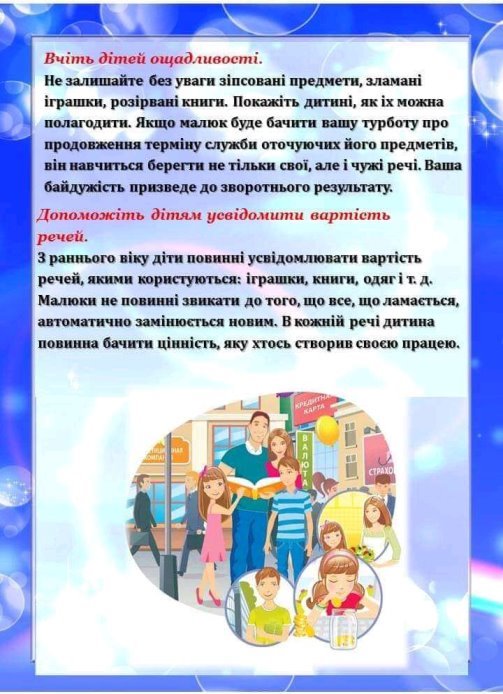 Гориславець Ірина Анатоліївна«Вчимо економіку з дітьми»Консультації для батьків«Знайомимо дошкільників з економікою»Коли слід починати знайомство дітей з економікою? З якого віку дитина повинна дізнатися про світ економічних відносин? Як і за допомогою якого устаткування навчати дітей економіці? І чи потрібно це робити? Ці питання хвилюють батьків не один десяток років. Дошкільник і економіка лише на перший погляд здаються далекими один від одного. Дитина мимоволі зустрічається з економікою, навіть якщо її не вчать економіці. Вона дізнається, що таке «моє», «твоє», «наше», «обмін», «гроші», «ціна», «купити», «дешево», «продати», «заробити».  Чим раніше ми почнемо економічну освіту дітей, тим їх дії і вчинки будуть більш раціональними, усвідомленими, тому, що саме в дошкільному віці діти набувають первинний досвід елементарних економічних відносин. Процес економічного виховання реалізується через різні форми його організації. Основна форма навчання - це гра. Саме гра наповнює життя дітей неповторним, цікавим змістом, організує і регулює їх поведінку, коригує психіку і допомагає виявляти і задовольняти свої інтереси. Засвоїти складні економічні поняття допоможуть персонажі знайомих казок: «Муха - Цокотуха», «Буратіно», «Три порося», «Півник і бобове зернятко». Казки використовуються для виховання таких якостей особистості, як працьовитість, ощадливість, практичність. В казках економічний зміст розкривається перед дітьми у вигляді проблемних ситуацій, вирішення яких розвиває логіку, нестандартність, самостійність мислення, комунікативно-пізнавальні навички. Виявляється, в будь-якій казці можна знайти економіку.Одна з найбільш близьких дитині тем - це «Сім'я. Доходи сім'ї. Сімейний бюджет». Знайомство з бюджетом починайте з виготовлення макета сімейного бюджету, де кожна частина позначає дохід всіх членів сім'ї (тато, мати, старші брати і сестри, дідусь, бабуся).  Спільно з дітьми можна намалювати картки-схеми із зображенням доходів та витрат вашої сім'ї. А для закріплення матеріалу організуйте сюжетно-рольову гру «Сім'я», де розподіліть ролі, виберіть професії.У кожній сім'ї, як і в кожної людини, є свої потреби і наступною темою буде тема «Потреби людини». Поговоріть з дитиною і розкажіть їй: «Що може людина? Навіщо людина їсть? Навіщо ми дихаємо?» Можна провести гру «Хочу і треба?» Пропонуємо дитині вибрати з серії предметних картинок ті картинки, на яких зображені предмети, необхідні дитині обов'язково: вода, їжа, одяг, житло. Це будуть - «основні потреби». А для того, щоб задовольняти свої потреби, необхідні гроші. Знайомимо дітей зі «Світом грошей». Запитайте у дитини: «Все можна купити за гроші?» Граючи, діти не тільки закріплюють отримані знання, а й вчяться спілкуватися, будувати партнерські відносини.Консультація«ВЗАЄМОДІЯ ПЕДАГОГІВ І БАТЬКІВ У ВИРІШЕННІ ЗАВДАНЬ ІЗ ЕКОНОМІЧНОГО ВИХОВАННЯДІТЕЙ ДОШКІЛЬНОГО ВІКУ»Вирішальна роль сім'ї у вихованні дітей загальновизнана. У багатьох дослідженнях, присвячених проблемам сім'ї і родинного виховання переконливо розкриті специфіка сім'ї, особливості її впливу на виховання і розвиток особистості дитини дошкільного віку. Специфіка цього впливу в тому, чого не може дати суспільне виховання. Одна з визначальних функцій сім'ї – економічна. До неї примикає господарчо-побутова. У реальному житті вони переслідують мету – сприяти матеріальному благополуччю сім'ї, всіх членів, і, в першу чергу, дітей. Педагогічний потенціал сім'ї багато у чому залежить від матеріальних умов, які він може створити для її існування: житло, живлення, одяг, іграшки, дозвілля та інше. Важливо і те, як сім'я вміє розпорядитися тими благами, які вона має у своєму розпорядженні, хто є розпорядником, господарем сім'ї. Переконливим показником актуальності економічного виховання дошкільників є залучення батьками дітей до домашнього господарювання.Звичайно, наголошуються деякі особливості позицій батьків (інтенсивність залучення до домашньої роботи залежно від статі дитини, типу сім'ї, рівня освіти), але тенденція залучення дітей до домашніх господарських справ батьками посідає значну частину їх спільного життя. У «Базовому компоненті дошкільної освіти в Україні» в розділі «Родинне мешкання» вказується на те, що дитина виконує правила спільного мешкання сім'ї.Розрізняє і поважає обов'язки кожного члена сім'ї, старанно виконує обов'язки, підтримує порядок в будинку, розуміє, що кожний член сім'ї вносить посильний вклад до благополуччя і миролюбної атмосфери сім'ї. Прагне полегшити працю дорослих. Своєчасно надає допомогу членам родини.Турбується і приділяє свою увагу хворим, помічає їх стан здоров'я. Любить і поважає родинні традиції, бере активну участь в організації родинних свят. Що підтверджує необхідність залучення дітей до домашніх справ батьків і націлює їх до залучення дітей до спільної діяльності. Важливим питанням економічного виховання дітей у сім’ї є формування в них ощадливого ставлення до бюджету часу, вміння його планувати, економити, аналізувати його витрати. Дітей слід привчати шукати шляхи економії часу. Цьому має сприяти організація навчальної і побутової діяльності учнів у сім’ї. У домашніх умовах це передбачає раціональне і суворе дотримання режиму дня, доцільного порядку на робочому місці. Починаючи роботу з економічного виховання дошкільників, педагогу слід із самого початку повідомити батьків цих дітей про майбутню роботу, забезпечити себе їх підтримкою.Робота з дітьми і батьками не повинна носити насильницького характеру. Необхідно переконливо довести батькам зв'язок економічного виховання з етично-трудовим, без чого економічне виховання безперспективне і втрачає свій педагогічний ефект. Взаємодія педагогів і батьків може бути реалізована в різних формах: розповідь батьків про те, що було, коли не було грошей, знайомство з грошима, які зараз в ходу, з їх художнім оформленням, пояснення, чому люди прагнуть багато працювати і заробляти, з чого складається родинний бюджет, куди йдуть основні і не основні витрати, на чому можна економити, для чого це необхідно. Ідея даної частини програми полягає у наступному: люди багато працювали, зробили потрібні речі, товари. Заробили гроші, щоб купити товар; за допомогою реклами довідалися, де його можна купити; придбали потрібну річ і вона стала частиною господарства, тепер потрібно знати, як користуватися нею, щоб вона слугувала людямПроцес виховання, у тому числі і економічного, вимагає переліку закономірностей статевого розвитку. Інакше кажучи, проблема статевої соціалізації має пряме відношення до специфіки економічного виховання хлопчиків та дівчаток. Так, наприклад, дівчаткам більш подобається гра, пов’язана з купівлею та продажем («Крамниця»), а хлопців можна залучити як водіїв, які привозять товар. Вирішення проблеми залучення дітей до економіки – це ефективна дорога підготовки дитини до життя, його соціальної адаптації у суспільстві, до формування з дошкільного віку образу майбутньої сім'ї.Економічну вихованість дитини старшого дошкільного віку ми розуміємо як результат засвоєння дитиною доступних елементарних економічних понять, сформованих якостей раціонального споживача, зорієнтованого на ощадливе ставлення до власних і громадських ресурсів, та доцільної поведінки в економічній галузі життєдіяльності.Консультація«ЕКОНОМІЧНА КУЛЬТУРА В РОДИНІ»Кожна родина в реальному житті є берегинею певного типу культури, стилю, рівня життя. У родині дитина отримує початкові уявлення про працю як процес, пов'язаний з дисципліною і знанням, причиною і наслідком; про працю як джерело існування родини.Сім'я — особлива атмосфера, куди дитина несе свою радість і горе, роздуми і сумніви. Ще в дошкільному віці діти починають усвідомлювати, що можна робити, а що не бажано, що добре, а що — погано. Соціальна ситуація часто пропонує нам зразки суперечливих дій дорослих, які не завжди зрозумілі дітям, особливо якщо вчинку або поведінці не передує пояснення. Дорослі мало приділяють увагу поясненню причин дбайливого ставлення до речей, предметів, оточення.Дорослі здебільшого обмежуються наказами: «Не рви», «Не можна ламати», «Не чіпай».В основі бережливості закладена можливість тривалого користування предметами. Щоб виховувати у дітей бережливість до хліба, інших продуктів харчування, речей, народного багатства, потрібно проводити серйозну роботу вдома. Доцільно починати з формування у дітей навичок самообслуговування, виявів господарського ставлення до зламаних іграшок, неприбраного ліжка.Задля виховання бережливого ставлення до суспільного майна дітей слід прилучати до праці.Скільки б ми не говорили про економію води, тепла, електроенергії, без наочного прикладу на результат годі сподіватися, Тут велику роль відіграє особистий приклад дорослих.Розповідаючи дітям про хліб, про те, як важко він достається, читаючи їм художні твори, можна домогтися того, що кожна дитина братиме стільки хліба, скільки вона з'їсть, і не буде викидати шматочки.Скільки існує родин, стільки відомо способів розв'язання господарчих питань. Економія — де знання правил експлуатації домашнього майна та дотримання цих правил. Ознайомлення дітейз правилами експлуатації майна та вимогами до його зберігання залучає до ощадливості, економного ставлення до всього, що їх оточує. Слід також залучати дітей до купівлі продуктів, обговорювати ціну покупки.І найголовніше правило економії — це не викинути там, де немає в цьому потреби.Так, крок за кроком, наші діти засвоюють ази бережливості, економії.Консультація«Досвід зарубіжних країн щодо економічного вихованнядітей в родині»Звернімося до досвіду зарубіжних країн.У США, Німеччині, Японії, Англії економічного виховання дітей приділяється велика увага. Там розроблені спеціальні економічні програми, які знайомлять дітей з основами домашнього господарства і елементарними навичками орієнтації в економічному житті суспільства. Багато уваги економічного виховання дітей приділяється і в родині.Наприклад, у Німеччині дітей вже з чотирирічного віку цілеспрямовано знайомлять з призначенням грошей і їх розумної тратою. Батьки дають дітям (залежно від віку та можливостей сім'ї) деяку суму - кишенькові гроші на певний період часу. Вони привчають використовувати їх розумно, не витрачати дарма, пояснюють, що потрібно обережно ставитися до реклами, не довіряти їй беззастережно. Витоки дитячої ощадливості та ощадливості виникають в німецькій родині не самі по собі. Німці генетично знають, що здатність розпоряджатися грошима - необхідний життєвий навик, такий же, як уміння переходити вулицю, і його треба придбати до школи.В Японії та США батьки намагаються долучити дітей до роботи на власних підприємствах. Наукова та популярна література заповнена матеріалами типу: «Якщо ви хочете мати свою справу», «Як робити гроші», «Як стати багатим». Моральна сторона проблеми при цьому майже не зачіпається: як заробляти, чому слід чесно «робити бізнес» та ін.У цьому плані великий інтерес представляє досвід виховання дітей в Англії. З дитячих років в культ зводиться така якість, як працьовитість, дитині вселяють важливість придбання гарної професії, яка дозволить в майбутньому створити сім'ю і забезпечити її достаток.Отже, економічні знання потрібні всім, і дорослим і малим. Уже в дошкільному дитинстві зі звичної ролі безтурботного споживача дитина спочатку стає свідомим споживачем, а пізніше - творцем предметів споживання. Але як познайомити малюка з основами такої складної науки на доступному йому рівні.Консультація«ЛІНОЩІ ДИТИНИ ТА СПОСОБИ ЇХ ПОДОЛАННЯ»Досить важлива проблема для батьків — це так звані ледачі діти. Тут слід зазначити, що лінощі, тобто неприйняття трудових зусиль, лише у деяких випадках пояснюються поганим станом здоров’я, фізичною кволістю, млявістю духу. У більшості випадків лінощі в дитини розвиваються завдяки неправильному вихованню, коли із самого раннього віку батьки не виховують у дитини силу волі, не привчають її долати перешкоди, не формують у неї цікавості до сімейного господарства, не виховують у неї звичку працювати.Спосіб боротьби з лінощами єдиний — поступове залучення дитини до праці. Але лінощі, як часто буває, не єдиний недолік. Є діти, які охоче виконують будь-яку роботу, але роблять це без захоплення, без інтересу, не турбуючись про кінцевий результат. Вони працюють лише тому, що хочуть уникнути неприємностей, докорів тощо. Така праця дуже нагадує працю «робочого коня», коли не потрібно задумуватися, навіщо вона виконується і який результат потрібний. Зрештою, діти звикають ставитися до-праці некритично, не турбуючись про якість виконання роботи. А високу якість необхідно вимагати завжди, якщо вона для дитини посильна та доступна її розумінню. Не варто при цьому лаяти дитину за погано виконану роботу, соромити її, дорікати. Треба просто і спокійно сказати, що робота виконана незадовільно, що вона повинна бути перероблена або виправлена.При цьому ніколи не потрібно виконувати роботу за дитину, лише у деяких випадках, коли частина завдання очевидно їй не по силах. Рішуче не рекомендується застосовувати у вирішенні поставлених трудових завдань будь-які заохочення чи покарання. Сам процес діяльності повинен надавати дитині таке задоволення, щоб вона отримувала радість. Визнання добре виконаної роботи має бути найкращою нагородою за працю дитини. Такою ж нагородою буде для неї ваше схвалення її винахідливості, кмітливості, сумлінності. Не варто хвалити дитину у присутності ваших знайомих чи друзів. Тим більше не слід дитину картати за погану чи невиконану роботу. Найважливіше у цьому випадку — домогтися того, щоб робота була все-таки виконана. Домашнє господарство являє собою зручне поле для виховання багатьох дуже важливих особливостей характеру майбутнього громадянина-господаря.Консультація«ФОРМУВАННЯ ЕКОНОМІЧНОЇ ДОСВІДЧЕНОСТІ ДОШКІЛЬНИКІВ ЗАСОБАМИ ГРИ»Невід’ємною складовою соціалізації сучасної дитини є формування її економічної грамотності.Відомо, що через гру дошкільник освоює та пізнає світ. Вона є тим механізмом, що перетворює вимоги соціального середовища на власні потреби дитини. Під час гри дошкільник наслідує форми суспільних відносин людей, поступово опановує моральні норми поведінки й починає керуватися ними у своїх стосунках з дорослими й іншими дітьми.Під час різних ігор діти обмінюються іграшками чи іншими предметами, продають їх, купують, працюють з ними, тим самим збагачуючи власний економічний досвід.Діти з раннього віку опиняються у вирі різноманітної економічної інформації, спостерігаючи за веденням домашнього господарства, разом з батьками купуючи продукти та інші товари, переглядаючи рекламу тощо. Щоб допомогти дітям розібратися у сутності економічних відносин батьки можуть запропонувати їм дидактичні, сюжетно-рольові та ситуативні ігри економічної спрямованості. Ці ігри дають змогу зробити економіку зрозумілою для дошкільників, забезпечують органічне практичне входження дітей в економічні відносини.Батьки можуть використовувати різні види ігор, як-от:дидактичні ігри на тему «Професії людей»;настільно-друковані ігри «Кому що потрібно для роботи», «Граємо в професії», «Доміно», «Моя перша покупка», «Суперспоживач»;сюжетно-рольові ігри «Будівельники», «Лікарня», «Аптека», «Міні-маркет», «Перукарня».Активна участь дошкільників в іграх економічного спрямування — це чудова можливість закріпити отримані знання на практиці та розширити власний досвід методом спроб та помилок.Консультація для батьків«Екологічні звички й бережливе ставлення до ресурсів допомагає дітям стати соціально відповідальними»Народна мудрість каже: «Хто грошам не знає ціни, тому не уникнути бідності». Бережливе ставлення не тільки до грошей, а й до їжі, води, речей, часу та інших ресурсів – дуже важлива навичка. Батьки повинні змалечку привчати дитину до економії. Це дасть змогу заощадити кошти сімейного бюджету й допоможе дитині засвоїти правильну модель споживання ресурсів, сформувати екологічне мислення.Однак, на жаль, сучасні батьки не надто часто переймаються такими завданнями при вихованні дітей. Навчити дитину бережливо ставитися до їжі, грошей, часу тощо не так складно, як може здаватися на перший погляд. Для цього не потрібно докладати особливих зусиль. Почати варто з демонстрації власного позитивного прикладу. Змініть свої повсякденні звички, станьте більш ощадливими. Чому діти повинні дбайливо ставитися до всього, що маютьБережливе ставлення до ресурсів робить дитину більш усвідомленою й соціально відповідальною. Привчаючи дитину до економії, почніть із малого: наприклад, поясніть їй, що краще купити маленьку порцію морозива, ніж велику, і при цьому половину не до їсти.Вам важливо донести до дитини перевагу раціонального використання наявних у неї ресурсів. Дитині необхідно також розповісти, що ресурси завжди обмежені. І якщо хтось може отримати більше їжі або грошей, це означає, що комусь дістанеться менше.Продемонструвати дитині важливість заощадливого ставлення до ресурсів легко на прикладі сімейного бюджету на тиждень або місяць. Поясніть дитині, що сімейний бюджет – це певна сума грошей, які використовуються для задоволення тих чи інших потреб. Чим більше бездумних витрат робиться впродовж місяця, тим менше потреб можна задовольнити. Таке просте пояснення зрозуміють навіть найменші діти.Демонструйте позитивний прикладПроаналізуйте свої покупки й подумайте, які з них є безглуздими й непотрібними. Надалі намагайтеся уникати купівлі зайвих речей – одягу, електронних пристроїв тощо.Поясніть дитині, що вона повинна вимикати на ніч усі електронні пристрої, оскільки це допоможе економити електроенергію. Стежте за використанням води у вашому помешканні. Намагайтеся більше ходити пішки, а не їздити автомобілем – так ви заощадите пальне.Нарешті, коли ви вирішили позбутися зайвих речей у домі, зробіть це відповідально: віддайте придатні речі в пункти переробки сировини або пожертвуйте на доброчинність.Поради для батьків«ВИХОВУЄМО ГОСПОДАРІВ»Батьки прагнуть виховати із дітей справжніх господарів, у яких будуть спостерігатись такі риси характеру, як: ощадливість, працьовитість, чесність, раціональність. Тому обов’язково, починаючи з дошкільного дитинства, треба ознайомлювати дітей з економікою.Ощадливість — показник загальної культури людини, який свідчить про вміння піклуватися про членів своєї родини, про себе, свій дім, село чи місто, про свою Батьківщину.Не секрет, що сучасного дошкільника вже з перших років його життя оточує економічна сфера, наповнена складними економічними поняттями та процесами. Реклама на телебаченні, розмови політиків, купівля, продаж, розподіл сімейного бюджету — ось далеко не повний перелік того, із чим доводиться зустрічатися дошкільнику щодня. Сучасне життя дуже непередбачуване, але й цікаве своєю швидкозмінністю. Можливо, саме тому складні економічні процеси так приваблюють малюків та свої перші елементарні знання вони здобувають самостійно: із бесід з однолітками, перегляду телевізора, зі спостереження за батьками.Поява принципово нових технологій, виникнення неіснуючих раніше професій, необхідність кілька разів у житті змінювати спеціальність — усе це сприяє зміні змісту освітніх умов і засобів економічного виховання вже на етапі дошкільного дитинства.Спочатку здається, що проблема формування ощадливості в дітей дошкільного віку не викликає труднощів. Дорослі — і батьки, і вихователі — розуміють необхідність формування в дітей культури ставлення до одягу, взуття, іграшок, книжок, продуктів харчування та роблять певні кроки в цьому напрямі. Однак спостереження свідчать про факти байдужості, неохайності, несхильності дітей берегти свої речі, що виявляється, наприклад, у ламанні іграшок, псуванні одягу, книжок тощо.З раннього віку діти споживають суспільні блага, але не завжди привчаються їх берегти: розкидають обгортки від цукерок та морозива, ламають гілки дерев, малюють на стінах, не вимикають вчасно світло в приміщенні, псують книжки. Однією з причин відсутності бережливого ставлення до речей є те, що дітям недостатньо наполегливо прищеплюються навички до порядку, догляду за своїми речами, їхньою чистотою, відповідальністю за них.Дитина повинна зрозуміти, що завдяки ощадливості в її сім’ї може збільшитися достаток, тому що буде менше витрат на речі, електрику, воду тощо. Збережені кошти можна витрачати на такі потреби родини, як відпустка, розваги, придбання цінних речей тощо. Отже, недарма люди кажуть: “Ощадливість краще, ніж багатство”. Актуальність формування ощадливості зумовлюється потребою виховувати таку людину, яка буде господарем, здатним берегти те, що має.Життєва компетентність, яка повинна бути спрямована на формування в дітей дошкільного віку ощадливості, передбачає вміння бережливо користуватися різними ресурсами — власними й суспільними, бути господарями, витрачати з розумом та примножувати те, що маємоОщадливість — це моральна якість, що характеризує дбайливе ставлення людей до власності, матеріальних та духовних благ. Відомо два основні типи власності — приватна й суспільна. Із проблемами власності ми стикаємося щоденно впродовж усього життя. В основі численних конфліктів — від дріб’язкової сварки дітей через іграшку до світової війни — лежить невміння або небажання розмежувати «моє» і «чуже».Актуальність цієї проблеми зростає відносно суспільної власності. Результатом невизначеності людьми поняття “наше” є безгосподарність.Ощадливість повинна виявлятися не тільки до речей своєї сім’ї, але й інших людей, а особливо — до суспільних товарів та послуг. “Тому ніколи не дозволяйте дитині, — пише А. С. Макаренко, — недбало ставитися до речей на вулиці, в театрі, в парку”.У роботах сучасних дослідників такі основні характеристики особистості, як ощадливість, економність, працелюбність, вважаються звичайним стилем, манерою поведінки й ставлення до предметного світу. Якщо їх своєчасно не сформувати, в поведінці дітей можуть проявитися негативні якості: недбальство, неохайність, байдужість до пошкоджених речей, книжок, іграшок, матеріалів до ігор та занять, розвинутися марнотратство. Головні функції, які сприяють вихованню економічної культури як дітей, так і дорослих відносить:турботу про збереження будівель, будинків, майданчиків, надання їм ладу, участь у збільшенні наочних посібників та їхнє збереження; продовження часу використання іграшок та різного матеріалу;турботу про економне використання води, електроенергії;організацію господарсько-побутової, ручної, навчальної праці дітей та самообслуговування;турботу про охорону довкілля в місцях, які розташовані біля дошкільного навчального закладу (на вулиці, біля будинку), культуру поведінки;бережливе ставлення до іграшок, книжок, посібників через виконання конкретних завдань, що спонукають до самостійного дотримання встановлених у суспільстві правил;організацію діяльності в атмосфері доброзичливих взаємин, що виявляються в шанобливому ставленні до людей, тварин та рослин.Оскільки будь-які ресурси завжди обмежені, бережливе ставлення до довкілля — головна умова задоволення потреб людей. Тож потрібно виховувати дитину так, щоб ощадливість стала її внутрішньою потребою, формувати людину- господаря. Привчаючи дітей до ощадливості, насамперед, треба дбати про те, щоб вони сприймали речі як суспільне надбання, багатство.Формування бережливого ставлення до особистих речей — одягу, іграшок, книжок — має співвідноситися із формуванням бережливого ставлення до суспільних речей у дошкільному навчальному закладі (посуд, меблі, вода тощо), а також до речей і предметів довкілля (ліхтарі, квіти, дерева тощо).Одним із важливіших шляхів формування бережливого ставлення до речей, з якими діти найчастіше стикаються, зокрема іграшок та книжок, є виховання інтересу до них, що, у свою чергу, потребує систематичного розширення змісту діяльності дітей (ігрової, трудової). Крім знань про правила поводження з іграшками, книжками, необхідно навчити дітей виконувати їхній дрібний ремонт, щоб можна було використовувати їх і надалі. Від дорослого залежить, як він зможе виокремити ці правила, пояснити їх та закріпити з дітьми. Кожна дитина повинна зрозуміти, що такі речі, як іграшки, книжки, належать не тільки їй, а всім дітям групи (“наші іграшки”, “наші книжки”, “ми їх повинні берегти”, «вони потрібні всім нам»). Також потрібно заохочувати дітей виявляти щедрість, бажання поділитися іграшками, книжками, солодощами.Окремо потрібно виділити необхідність виховання бережливого ставлення до природи рідного краю. Діти повинні зрозуміти й дотримуватися правил поведінки в природі (не ламати гілки дерев та кущів, не смітити, не зривати квіти, не м’яти траву, не шуміти), залучатися разом із дорослими до практичної діяльності: допомагати наглядати за тваринами, годувати птахів, вирощувати квіти, овочі тощо.Важливою проблемою сучасного суспільства є збереження чистоти рідного міста або селища. Тому дітей старшого дошкільного віку необхідно ознайомити з правилами поводження з побутовим сміттям як на вулиці, так і вдома. Формуючи в дітей уявлення про виробництво паперу, потрібно сприяти розвиткові усвідомлення ними необхідності його повторного використання. Розв’язання конкретних проблемних ситуацій допоможе навчити робити правильний вибір і приймати відповідні рішення.Бережливе ставлення до особистих та суспільних речей має здійснюватися у зв’язку із формуванням таких якостей, як охайність, навички складати речі на своє місце; працелюбність (бажання та вміння полагодити поламані речі); розуміння того, що люди багато працюють, щоб створити речі, які потрібно берегти.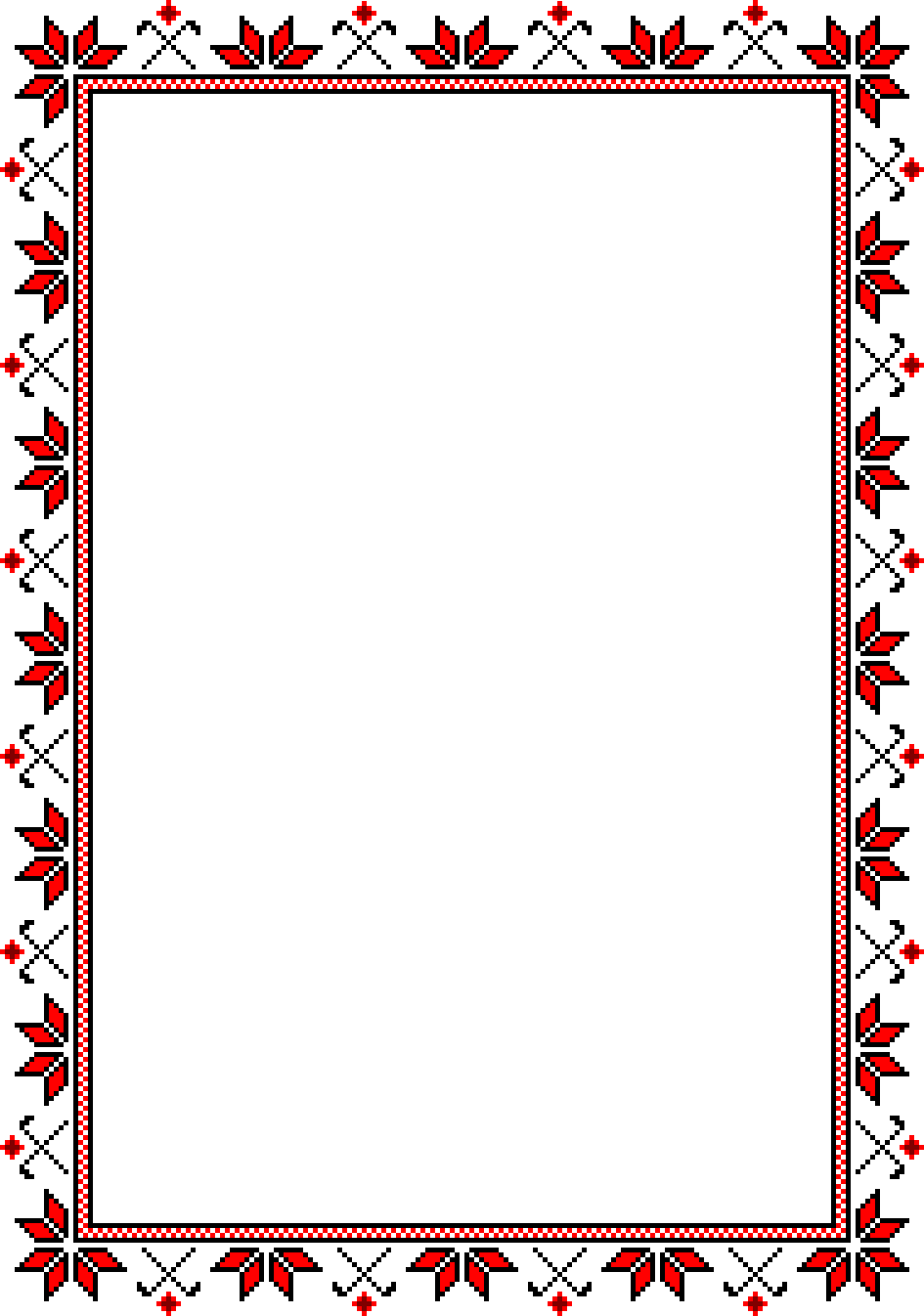 Педагогічний практикумдля батьків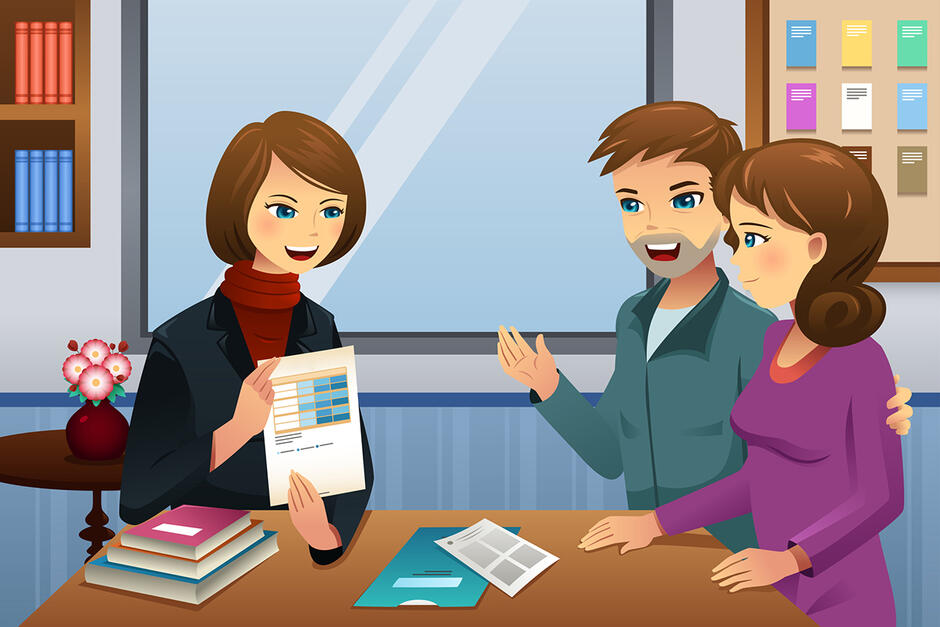 Педагогічний практикумдля батьків«Вчимо економіку з дітьми»Нажити багато грошей – хоробрість,зберегти їх – мудрість,а уміло витратити – мистецтво.Б. АвербахВирішальна роль сім’ї у вихованні дітей загальновизнана. Традиційно, одним з основних завдань сім’ї є її господарсько-економічна діяльність, що є необхідною умовою життя і розвитку сімейних відносин. Повсякденний облік витрат і доходів, правильне використання кожної заробленої копійки, дбайливе ставлення до продуктів харчування та речей – все це представляє великі можливості для економічного виховання дітей у сім’ї. Особливу увагу в сім’ї приділяється формуванню морально-економічних якостей (внутрішні духовні якості особистості, пов’язані з етичними нормами, правилами поведінки в економічній діяльності, що виражаються в здатності брати участь в економічних відносинах, орієнтуючись на загальноприйняті моральні норми з метою досягнення успіху). саме сім’я повинна виховувати у дитини культуру споживання, спілкування, пізнання, що є основою для розвитку економічної культури.Важливим питанням у плані економічного виховання дітей в сім’ї є організація господарсько-побутової праці в квартирі, будинку, на вулиці тощо. Ця праця має бути раціонально організована, тобто корисна, ефективна, якісна, її варто планувати як в рамках кожного дня (приготування їжі, прибирання квартири), так і на більш тривалий час (ремонт квартири, домашньої техніки). До такого планування батькам пропонується залучати і дітей.В сім’ї необхідно організовувати:бесіди на тему: «Наше домашнє господарство», «Корисні звички», «Бюджет нашої сім’ї», «Безвідходна технологія», «Як приходять речі в дім?»;складання та відгадування кросвордів, ребусів, прислів’їв, приказок морально-економічного характеру;реклама «Мамині пироги», «Бабусині шкарпетки» та ін.;виготовлення газети: «Мамин помічник»;розподіл обов’язків дітей у сім’ї;привчання в сім’ї до економії світла, води;лагодження старих речей;залучення дітей до покупок продуктів харчування;ведення обліку витрачених грошей (гроші на особисті витрати) і ін.Отже, сім’я є провідним інститутом виховання, а дитячий садок може і повинен стати «продовженням життя дитини в сім’ї». Для ефективної роботи з економічного виховання в цілому надзвичайно важливим є тісна взаємодія дошкільного закладу з батьками.Педагогічний практикум для батьків.Під час педагогічного практикуму батьки мали можливість практично засвоїти, перевірити правильність чи помилковість власних дій, одразу проаналізувати й усунути недоліки.1. Батькам пропонується відповісти на запитання (бланки із запитаннями заздалегідь готуються та роздаються батькам).Запитання батькам:• На кому у вашій родині лежить основна турбота про виховання дітей?а) На батькові;б) матері;в) батькові та матері в рівній мірі;г) дідусеві чи бабусі;д) дорослих дітях;е) інших членах родини.• Які трудові доручення виконувала ваша дитина за останні два тижні?• Чи відрізняються нинішні обов’язки дитини від тих, які вона виконувала минулого року?• Чи спрямована праця дитини на допомогу всій родині, на піклування про старших?2. Запропонувати батькам відповісти на запитання анкети.• Чи є у дитини вдома постійні трудові доручення?• Вона виконує їх сама чи її потрібно прохати?• Які з домашніх справ дитина хотіла б вважати своїми обов’язками?• Що дитина знає про роботу своїх батьків?• Яку професію дитина мріє обрати в майбутньому?3. Запропонувати батькам висловити спою точку зору з приводу виховання у дітей працелюбності, відповідального ставлення до батьківських доручень.4. Запропонувати батькам по групах сформулювати висновки щодо поставленої проблеми трудового виховання.Орієнтовні висновки:1. Покладати на дітей постійні обов’язки, які їм будуть по силах.2. Не заохочувати дітей матеріально.3. Висловлювати дітям подяку, якщо доручення виконане добре.4. Не карати дітей за невиконане завдання.Підсумки зборів... Кого з нас, дорогі батьки, не тривожить те, що в окремих дітях ми бачимо байдужість до праці... Як запобігти такій байдужості? Як зробити працю для дитини радісною і жаданою? Треба наповнити працю дитини красою...... Нехай наші діти зрозуміють, відчують, на власному досвіді переконаються, що прекрасне створюється працею, що праця винагороджує людину красою. У створенні прекрасного — перше джерело працьовитості...»ПОРАДИ ДЛЯ БАТЬКІВ«Поради про те, як навчити дітей ощадливості»1.  Не купуйте нічого зайвого -- тільки те, що вам насправді необхідно.2. Збираючись у магазин за покупками, не забудьте взяти пакет або господарську сумку, щоб не купувати нові пакета, які потім доведеться викидати.3. Купуйте   товари   в   економній   упаковці. Наприклад, соки краще купувати в картоні, а не в склі, або пластику.4.Намагайтесь не купувати одноразовий посуд.  При  теплому  нагріванні   він  шкодить здоров'ю, їжте ц пийте з скляного посуду.5. Замість звичайних батарейок користуйтесь багатозарядними акумуляторами.6. Купуйте енерголампи, які служать довше ніж звичайні.7. Віддавайте непотрібний одяг, меблі, посуд і іграшки в Вознесенську школу-інтернат або Товариство Червоного хреста8. Використовуйте аркушний папір з обох боків. Газети здавайте на макулатуру.9. Прибираючи в саду чи на клумбі біля будинку,  створи  компостну  яму.  10. Ремонтуйте поламані речі — вони вам ще послужать.11. Не смітіть   на   вулиці.  Викидайте  сміття в урни. Навіть якщо її не має поряд. З вами ж нічого    не     станеться,якщо     ви     обгортку від цукерки принесете і викинете вдома, а не на вулиці.12. Сортуйте  вдома   сміття та   викидайте в спеціальні контейнери.ПАМ’ЯТКА ДЛЯ БАТЬКІВ1. Дитина має якомога раніше дізнатися, де працюють її батьки, в чому полягає їх робота, наскільки вона важка й відповідальна. Дитина повинна розуміти, що добробут родини цілком досягається працею батьків, їхніми зусиллями та старанням.2. Дитина повинна знати, з чого складається сімейний бюджет, чого потребує сім’я у першу чергу, навчитися заощаджувати сімейні гроші.3. Якщо родина не відчуває матеріальних труднощів, не можна допускати, щоб дитина хизувалася цим перед однолітками. Якщо ж родина незаможна, батьки мають піклуватися про те, щоб у сина чи доньки не виникав комплекс неповноцінності, щоб вони не заздрили іншим дітям.4. Важливе значення має виховання чесності. Чесність — не уроджена, а набута якість особистості, насамперед, у родині. Нечесність — це таємне, сховане. Якщо дитина хоче яблуко і відкрито заявляє про це, це буде чесно. Батьки повинні уважно слідкувати за вихованням чесності у дитини. Якщо ви дали будь-яке доручення, обов’язково перевірте делікатно, щоб не образити дитину.Турбота, дбайливість, відповідальність — ось основні якості, які формуються у сполученні з трудовим вихованням. Батьки повинні пам’ятати, що, виховуючи гарного та чесного господаря, вони тим самим виховують і хорошого громадянина. Важливо, щоб відношення у родині будувалися у спокійному і, водночас, дисциплінованому порядку, щоб не було зайвої нервозності, скиглення, а більше було бадьорості та дружного прагнення покращити всім разом життя родини.«Що може стати змістом економічного виховання в сім'ї?»Шановні батьки, чи знаєте Ви, що «Хоч яким цікавим був довгий шлях, він завжди починається з першого кроку», - говорить східна мудрість. А перші кроки в світ економіки дитина робить в сім'ї.Що може стати змістом економічного виховання в сім'ї? Це перш за все домашнє господарство, сімейний бюджет, гроші і інше.Добре, якщо дитина має визначення і постійні обов'язки (доглядає за кімнатними рослинами, прибирає за собою іграшки і т. д.).ПРОБЛЕМНА СИТУАЦІЯ. Сім'я готується до ювілею бабусі. Хто відповідає за покупку продуктів, квітів? Хто готує обід? Хто купує подарунок? Обов'язки розподіляються між усіма членами сім'ї: тато закуповує продукти, дочка допомагає сервірувати стіл, дідусь відповідає за подарунок бабусі.У родині завжди знайдеться поле для спільної роботи дитини і батьків. Зміст її різноманітний:1. Побутова праця (участь в приготуванні їжі, миття посуду, прання білизни);2. Ручна праця (плетіння, вишивання і т д.) ;3. Технічна праця (ремонт різних приладів, меблів);4. Праця в природі (догляд за рослинами, тваринами).Спільна праця в сім'ї дозволяє задовольняти потребу дітей в спілкуванні, привчати дитину до акуратності, ощадливості. Саме в родині при включенні в спільну господарську діяльність вони привчаються до ощадливості, економності. Ощадливість і економність - показник загальної культури людини, його зрілості. Вони свідчать про вміння піклуватися про членів своєї сім'ї, про речі, що їх оточують, про себе.Знайомство дітей з професіями рідних і близьких розкриває роль цих професій в забезпеченні ролі цих професій в забезпеченні потреб і потреб сім'ї. Батьки розповідають про свою професію, де вони працюють і що роблять. Разом з дітьми з'ясовують, представники ще яких професій є в родині, скільки чоловік мають одну і ту ж професію, скільки - різні професії. Поступово у дітей формуються уявлення про розмаїття професій, про цінності праці батьків і близьких родичів, про взаємозв'язок понять працю і гроші.Залучення дітей до обговорення сімейного бюджету з метою виховання правильного ставлення до грошей розвиває вміння рахуватися з потребами і бажаннями всіх членів сім'ї.У житті сім'ї постійно виникають ситуації, які стають предметом розмови: про планування доходів і витрат - бюджет сім'ї, про добрі справи батьків і дітей, і дитина може брати посильну участь в їх обговоренні. У процесі її обговорення дитина може спільно з дорослими вирішувати важливі питання.Наприклад….1. Як накопичити гроші на бажану покупку?2. Чи можна купити іграшку, щоб не сплатити основні витрати родини?3. Хочеться купити квитки в театр, але гроші потрібні на ліки бабусі. Як бути?Зробити «заняття» економікою зрозумілими і цікавими допоможуть батькам ігри. Багато настільно-друкованих ігор можна зробити самостійно ( «Сімейний бюджет», «Кому що потрібно?», «Розклади правильно» і ін.). Дитина з особливим задоволенням грає з дорослими і в той же час ненавмисно, легко і швидко засвоює матеріал.ПРОБЛЕМНА СИТУАЦІЯ. «Суперечка двох друзів» розкриває необхідність предметів в конкретній ситуації, однаково дбайливе ставлення до них з боку господаря.Засперечалися якось самовар і чайник: хто з них важливіше і потрібніше господареві. «Я великий старий самовар. Я збираю в будинку багато гостей. Моїм господарям і гостям, коли вони п'ють чай, стає радісно і тепло ». - «А я чайник. Мене використовують щоранку. Я дуже швидко кип'ячу воду для чаю і кави ».Питання до дітей:Як вирішити цю суперечку господареві, щоб не образити улюблені речі?Економічне сприйняття в сім'ї не замінює і не дублює роботу дитячого садка. В сім'ї, а це реальна економічне середовище, накопичується певний «економічний» досвід. Цей досвід в подальшому збагачується, уточнюється і систематизується. Знань надає соціальна спрямованість, що дозволяє дитині згодом вибудовувати лінію власної поведінки.Бесіда «Наше домашнє господарство»Усі діти прагнуть бути самостійними, але вони не завжди погоджуються виконувати доручення батьків.Якщо діти з раннього віку починають допомагати батькам по господарству, то вони будь-яке нове заняття сприйматимуть не як повинність, а як можливість навчитися чогось нового. Як же виховати у малюка відповідальність і свідоме ставлення до дорученої справи?Насамперед, мами і тата повинні подбати про те, щоб у малюка були свої обов'язки, які, окрім нього, ніхто не виконуватиме. Наприклад, дошкільник має після прогулянки почистити черевики і повісити на місце свою курточку, скласти перед сном іграшки і прибрати зі столу після обіду... Коло обов'язків може бути різноманітним, головне - не доручати робити те, з чим йому буде важко впоратися.Спочатку ненав'язливо керуйте процесом. Хочете, щоб малюк витер пил на меблях? Покажіть, як це потрібно зробити. Похваліть його. І ось вже звичайна робота у домі із категорії «примусової» переходить у спосіб заохочення, і малюк буде із захопленням виконувати будь-яке ваше доручення. У дошкільному віці, коли малюка ще тільки починають залучати до праці, дуже корисно заохочувати й нагороджувати його за кожну виконану роботу (хоча б наклейкою або зірочкою), це стане для нього гарною мотивацією.І ще один важливий момент: намагайтеся все робити разом із малюком.По-перше, це найкращий приклад і стимул для нього. По-друге, ніщо так не об'єднує, як спільна праця.Батькам варто замислитися і про те, як поводитися, якщо малюк не виконав доручену справу.Він має розуміти: до вимог дорослих варто ставитися із повагою. Тому потрібно із самого початку обговорити це з малюком. Йдеться не про тілесне покарання, а про те, щоб навчити малюка дотримуватися слова. Пропонуючи малюкові щодня прибирати свої іграшки, домовтеся з ним: «Ти маєш починати класти на місце іграшки одразу, як тільки я тобі нагадаю про це, і зробити це потрібно до початку вечірнього мультфільму. Якщо за цей час ти не прибереш іграшки на місце, їх приберемо ми. І два дні ти не будеш ними гратися».Головне в такій домовленості - бути послідовним і не змінювати рішення. Якщо це вийде - малюк навчиться вчасно виконувати обіцянку. 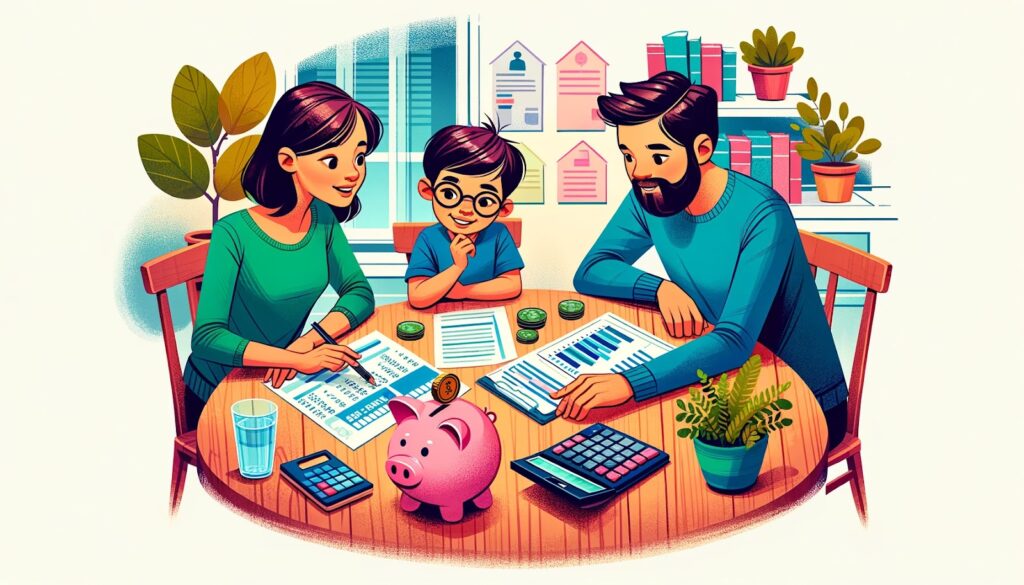 Виховуйте в дитині мудре ставлення до грошейСпочатку вам може здатися незручним розмовляти з дитиною про гроші. Однак, якщо ви навчитеся довірливо розмовляти з нею на цю тему, у майбутньому вона зможе вільно обговорювати фінансові питання і приймати мудрі рішення щодо своїх грошей.Мультфільми з фінансової тематики«Смішарики» в доступній формі розповідають малюкам про доходи, витрати, заощадження, особистий бюджет, кредит та страхування.Мультфільм «Звідки прийшли гроші» ілюструє походження та природу грошей.В межах реалізації проекту “Цікава фінансова грамотність” було створено серію мультфільмів:«Максимко вчить користуватися банківською карткою» (навчає безпечному поводженню з картками та банкоматом)«Максимко купує в інтернет-магазині» (містить прості поради щодо безпечного шопінгу в мережі Інтернет)«Гроші-мушлі» (знайомить з поняттям грошей, їх призначенням та історією виникнення)«Малі бізнесмени» (поради як започаткувати власну справу в юному віці)«Дитячий бюджет» (поради дітям, як вести особистий бюджет та накопичувати заощадження).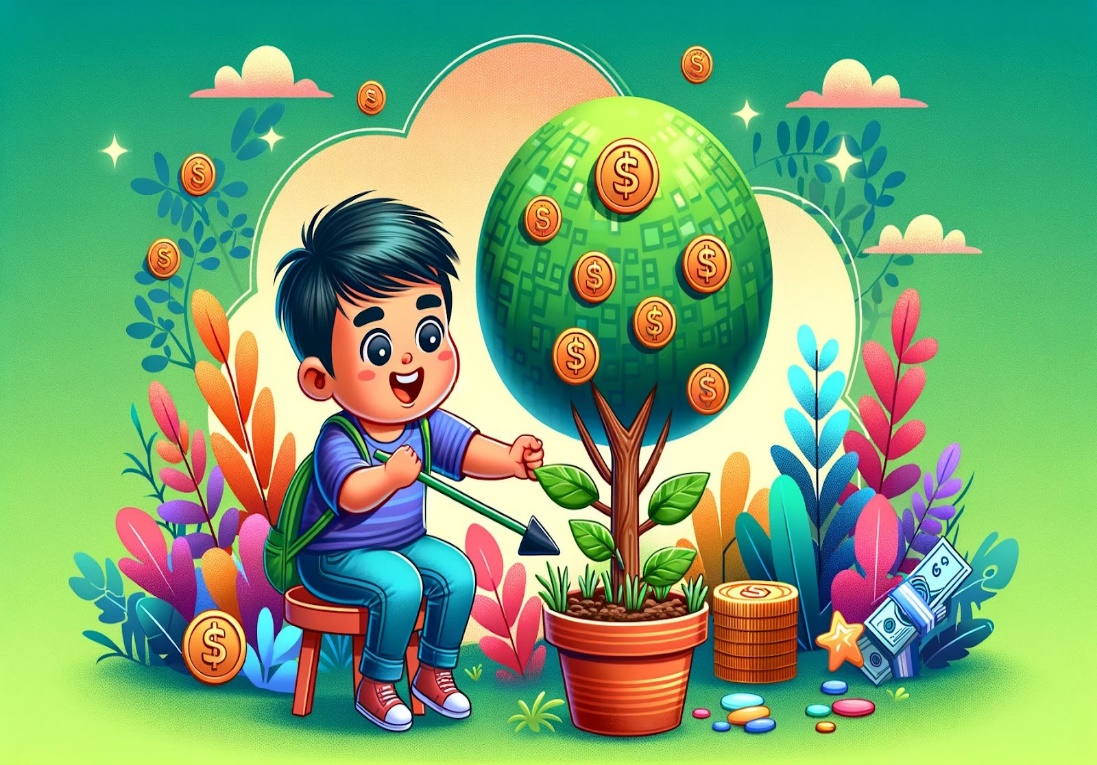 Заняття, які допомагають дитині розвинути фінансову грамотністьДля того щоб сформувати у дитини навички фінансової грамотності, найкраще використовувати навчальні заняття. Так дитина отримає особистий досвід поводження з грішми і краще засвоїть уроки. Розглянемо кілька занять, які можна провести вдома.Дітей 4-5 років навчили визначати номінали монет і банкнот. Як це? Дайте дитині кілька різних монет і банкнот, запропонуйте їй потримати їх у руках, відчути вагу, розмір, звернути увагу на колір. Назвіть номінал кожної з них. Потім запропонуйте відрахувати певну суму. Як це? Візьміть кілька гумок для грошей і запропонуйте дитині рахувати гроші і складати їх у пачки (наприклад, кожна пачка може становити 100 гривень). Це хороший спосіб навчити дитину усного рахунку. У якості нагороди даємо приз.Рольова гра "Супер маркет. "Граємо у рольові ігри (наприклад, у ринок, піцерію тощо). Дитина може зіграти роль продавця, а ви - покупця, а потім діти теж покупці. Ролями міняються.  Завдання полягає у тому, щоб дитина перераховувала гроші, які ви даєте їй за товар, і правильно давала вам здачу.Дидактичні ігри. Придумуйте з дитиною, скільки можуть коштувати ті чи інші речі у будинку. Запропонуйте дитині відрахувати вартість предмета. Ви можете ускладнити завдання і попросити її відрахувати потрібну суму, використовуючи банкноти одного або різних номіналів.Бесіди, розмови .Поясніть дитині різницю між бажаним і необхідним. Попросіть її скласти список речей, які вона хоче. Дітям молодшого віку можна дати старі журнали, щоб вони вирізали зображення бажаних предметів. Потім поясніть їм, що таке необхідні речі. Складіть разом список речей, необхідних для виживання (вода, продукти харчування, одяг, житло тощо), і речей, які дитина хоче (іграшки, солодощі, комп'ютерні ігри тощо).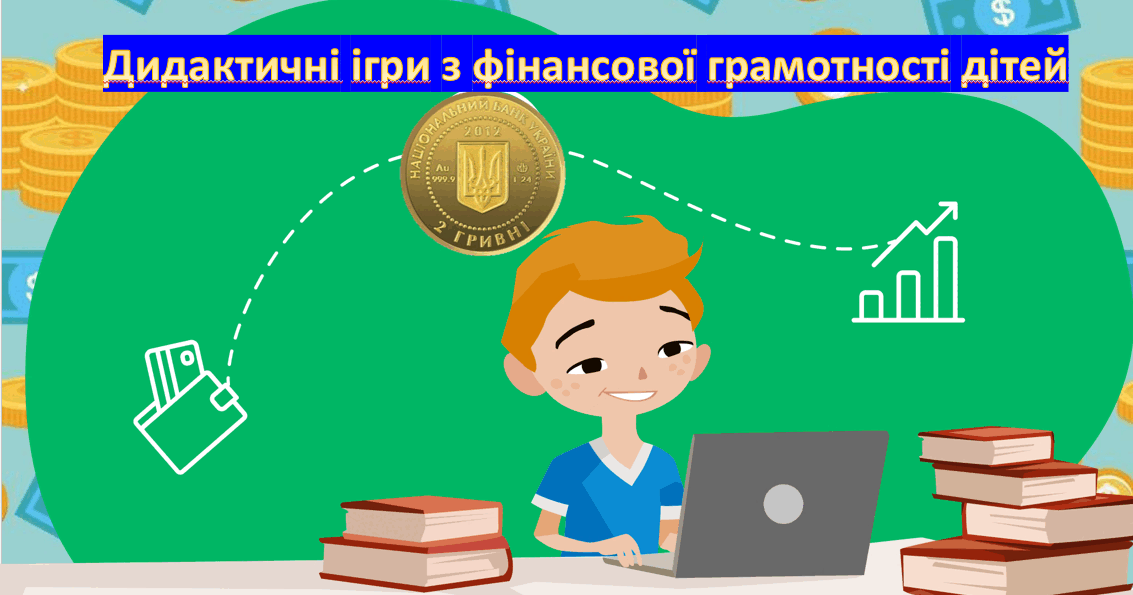 Поради для батьків1 .Не купуйте нічого зайвого -- тільки те, що вам насправді необхідно.2. Збираючись у магазин за покупками, не забудьте взяти господарську сумку, щоб не купувати пакети, які потім доведеться викидати.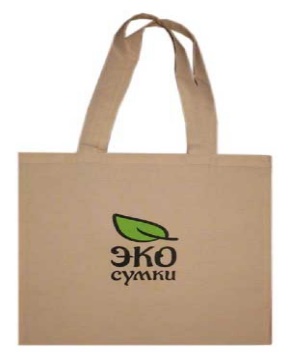 3. Купуйте   товари   в   економній   упаковці. Наприклад, соки краще купувати в картоні, а не в склі, або пластику.4.Намагайтесь не купувати одноразовий посуд.  При  теплому  нагріванні   він  шкодить здоров'ю, їжте й пийте з скляного посуду.5 . Замість звичайних батарейок користуйтесь багатозарядними акумуляторами.6. Купуйте енерголампи, які служать довше ніж звичайні.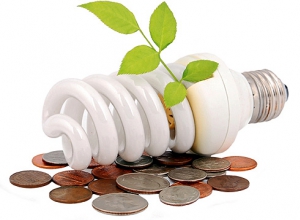 7. Віддавайте непотрібний одяг, меблі, посуд і іграшки в інтернат або Товариство Червоного хреста8. Використовуйте аркушний папір з обох боків. Газети здавайте на макулатуру.9. Прибираючи в саду чи на клумбі біля будинку,  створи  компостну  яму. Туди  скидай зібране листя   та   чисті   харчові   відходи.  Після   перегнивання   удобрюй    грунт   для   своїх рослин.10. Ремонтуйте поламані речі — вони вам ще послужать.1 1. Не смітіть   на   вулиці.  Викидайте  сміття в урни. Навіть якщо її не має поряд. З вами ж нічого    не     станеться, якщо     ви     обгортку від цукерки принесете і викинете вдома, а не на вулиці.12. Сортуйте  вдома   сміття та   викидайте в спеціальні контейнери.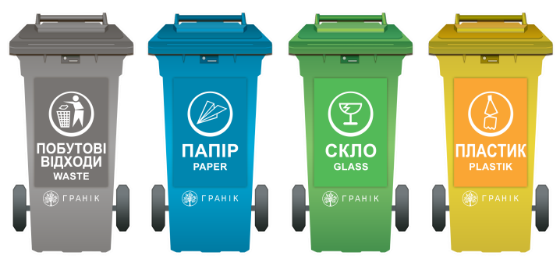 Поради для батьків«Привчайте дитину економно витрачати електроенергію, воду, газ та інші ресурси»Робіть самі й нагадуйте дитині таке:вимикати світло щоразу, виходячи з кімнати;не залишати ввімкненим телевізор, комп’ютер чи радіо, якщо треба вийти з кімнати більше, ніж на кілька хвилин;не відкручувати кран із водою під час чищення зубів, а користуватися налитою в склянку водою;вимикати душ, поки намилюєшся;виливати недопиту воду зі склянки в вазон з кімнатною рослиною (так залишки фільтрованої чи бутильованої води не марнуватимуться);наливати в чайник води рівно на потрібну кількість чашок чаю;не відчиняти вікна надовго, коли в оселі ввімкнено опалення;вдягатися тепліше взимку й легше влітку замість того, щоби збільшувати температуру батарей чи зайвий раз вмикати кондиціонер;після закінчення гри надворі забирати все, що винесли надвір, у будинок, аби іграшки та інші речі не зіпсувалися від роси чи дощу;не викидати поламану річ одразу, а разом із батьками пробувати полагодити її;замість того, щоби купувати комікси, журнали та іншу суто розважальну літературу, брати їх у бібліотеці чи обмінюватися ними з друзями/родичами;сортувати сміття (якщо у вашій місцевості це роблять).Поради для мами і тата«Звідки беруться гроші?»Іноді, коли батьки відмовляються купити дитині іграшку, аргументуючи це тим, що в них немає на це грошей, дитина може запропонувати їм піти в банк або до банкомата, щоб отримати гроші там. Саме тому дітям необхідно пояснити, звідки беруться гроші. Пропонуємо кілька простих, але неймовірно важливих уроків фінансової грамотності, з якими необхідно ознайомити дитину якомога раніше.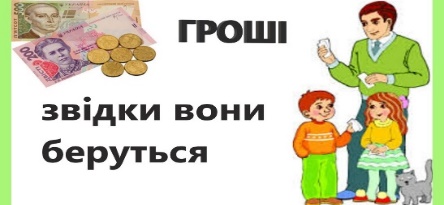 Урок № 1.Гроші не ростуть на деревахСпостерігаючи, як батьки отримують гроші в банкоматі, діти не розуміють, що гроші можуть закінчитися. Поясніть дитині, що ви працюєте, щоб заробити гроші, а банк – це просто місце, де вони зберігаються.Урок № 2. Плануйте бюджетКращий спосіб навчити дитину розпоряджатися грішми – дати їй невелику суму. Якщо дитина давно хотіла іграшку, але витрачає всі отримані гроші на солодощі, вона так чи інакше вчиться думати про наслідки своєї марнотратності.Урок № 3. Нагорода приходить до тих, хто вміє чекатиНавчіть дитину заощаджувати на задоволення. Це допоможе їй уникнути поширеного в наші дні мислення за принципом: «Купуй зараз – плати пізніше». У майбутньому вона зможе уникнути залежності від кредитів. Тому всіляко переконуйте дитину в тому, що терпіння винагороджується. Наприклад, приготуйте разом піцу з усіма інгредієнтами, які любить ваша дитина, замість того щоб купувати в магазині напівфабрикати. Домашня піца смачніша, хоч і вимагає більше часу для приготування.Урок № 4. Не витрачайте гроші відразу ж, як тільки отрималиРазом з тим, щоб навчити дитину чекати для того, щоб отримати задоволення, потрібно навчити її стримувати бажання купити що-небудь просто зараз. Наприклад, перед купівлею сплануйте, яку суму ви готові витратити, що саме хочете придбати, в яких магазинах та за якою ціною. Порівнюйте вартість певного товару в різних Інтернет-магазинах. Збирайте купони на знижку, обговорюйте з дитиною можливу вигоду від купленого. Так вона зрозуміє користь знижок і навчиться планувати свою купівлю наперед.Урок № 5. Заощаджуйте грошіВаша донька хоче нову ляльку, але не має на це коштів? Навчіть її заощаджувати. Коли вона збере необхідну суму, підіть разом з нею до магазину й дозвольте купити ляльку самостійно. Так ваша донька надовго запам'ятає приємне відчуття від досягнення поставленої мети й винагороди за докладені зусилля.Урок № 6. Слідкуйте за витратамиЗнання того, на що дитина витрачає свої гроші – це важливий крок на шляху до того, щоб вона навчилася розпоряджатися ними. Навчіть дитину записувати витрати в записну книжку або електронну таблицю. Дайте їй папку або старий гаманець, де вона буде зберігати чеки.Урок № 7. Ведіть список бажаньДитину складно навчити встановлювати пріоритети. Складіть разом з нею список речей, які вона хоче придбати за свої гроші. Обговоріть кожен пункт зі списку й запропонуйте дитині виділити найголовніше.Урок № 8. Отримуйте максимум користі від заощадженьРозкажіть дитині про те, куди можна вкласти свої заощадження, – про акції, банківські депозити тощо. За допомогою розрахунків покажіть дитині, як маленька сума з часом може вирости в набагато більшу.Урок № 9. Будьте трохи скептичнимиНавчіть дитину не піддаватися на маркетингові виверти брендів. Потрібно бути трохи скептичним для того, щоб навчити дітей протистояти телевізійній рекламі та Інтернет-спаму. Сучасна реклама несе дітям інформацію: якщо в них буде певний одяг та іграшки – вони відразу стануть популярними серед своїх однолітків. Тому батьки повинні навчити дитину протистояти цим маніпуляціям.Урок № 10. ДілітьсяЗаохочуйте дитину частину своїх коштів жертвувати на благодійність. Це дасть їй зрозуміти, що за допомогою грошей можна допомагати людям, а не тільки купувати речі. Зверніть увагу дитини на те, що сума пожертвування не важлива – допомогти може навіть найменша кількість грошей.Поради для батьків«Тату, а де купують гроші?» Звісно заводити розмову з дитиною про гроші треба тоді, коли вона сама зацікавиться ними. А в теперішній час це стається досить рано, напевно саме тоді, коли малятко навчиться говорити слово «купи». Двох-трьох річна дитина не здатна зрозуміти те, що ви заробляєте свої гроші нелегкою працею, але вона живе в тому ж світі, що і ви, тому розмовляйте з дитиною про гроші, їх недостачу для якоїсь покупки, або ж тимчасову відсутність! Пройдуть роки, перш ніж у дитини сформуються звички заощадження, обліку доходів і витрат, планування. Постає питання: 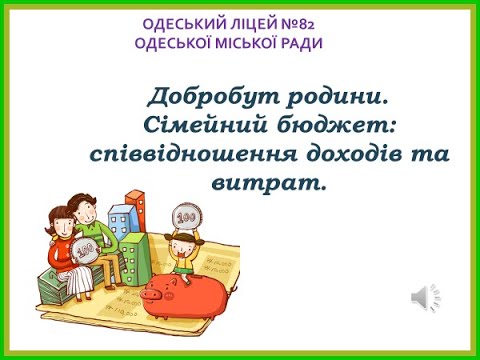 як виховати дитину, щоб вона вміла заробляти й цінувати гроші, але в той же час не перетворилась на жаднюгу та скупердяя?  Кишеньковим грошам – ні? Кишеньковим грошам – так! Майже всі педагоги вважають, що дитині треба давати кишенькові гроші. Давати з того моменту, як дитина починає відчувати потребу в самостійній витраті грошей, усвідомлює, що це таке, тобто з того моменту, коли вона хоче мати свої гроші. Саме з того моменту вони повинні в неї бути. Зазвичай це у віці 6 років, коли дитина йде до школи і їй видають гроші на сніданки чи обіди. Але буває і так, що 4-річний малюк приходить до дитячого садка з двома гривнями в кишені. І що ж він буде робити з ними? Бавитись! Згадаймо народну педагогіку – «Для гри дитині гроші не давати, бо будеш бідувати!». І це не тільки забобони, та заборона з питань безпеки – щоб часом не проковтнула дитина копійку, чи не запхала до носика. Хто з нас не пам’ятає, як в дитинстві грались у магазин, то які в нас були гроші? Так, діти нарізали папірці та пів дня розмальовували їх, імітуючи грошові купюри (виховувалась посидючість, увага, пам'ять, розвивалась дрібна моторика рук), а на вулиці збирали листочки з дерев та позначали умовно який листочок заміщає ту чи іншу грошову купюру (розвивалась пам'ять, уява). Справжні гроші можуть сприяти вихованню відповідальності, спонукатимуть до міркувань, можуть стати засобом навчання лічби та логіки у дітей старшого дошкільного та молодшого шкільного віку. Обов’язково придбайте дитині власний гаманець – це навчить її поважати кошти. Головне у навчанні – давати належний приклад. Отже, давайте дитині гроші не для гри, а для купівлі того, що на її думку, наприклад, допоможе у навчанні.            А скільки давати? Якщо ви вважаєте, що вашій дитині ще зарано мати кишенькові гроші, або певна сума для неї завелика, то обговоріть це питання спокійно і з обґрунтуваннями, та ні в якому разі не відмовляйте у різкій, грубій формі, або просто поставивши дитину перед фактом. Увага! Не усувайте дитину від контакту з грошима, але і не давайте більше необхідної суми, бо тоді дитина може «купувати» прихильність своїх однолітків, і підтримувати спілкування аж ніяк не завдяки своїм якостям, а лише через те, що має гроші.            Як вірно давати? «Плата за навчання» чи добрі вчинки – негідна справа: знання чи доброту за гроші не купиш. Той, хто платить дитині за певні обов’язки, ризикує, що їх виконання буде лише заради грошей. Грошима не можна шантажувати. «Якщо з'їси обід, дістанеш плату», «Якщо винесеш сміття, отримаєш гроші на кіно»… так ніхто нічого не навчиться, так лише унеможливлюється формування незалежної особистості. Отож, як давати? Необхідно видавати гроші щотижня, так би мовити у вигляді «стипендії». Увага! Не щомісяця, а щотижня, бо місяць для дитини надто тривалий період, щоб можна було добре керувати своїми витратами. Давати так, щоб не збудити в дитині жадібність. Шукайте нагоди (а їх чимало!)                 Як дитина витрачає кишенькові? Звісно, малій дитині треба допомагати витрачати. Не критикуйте те, як дитина розпорядилась фінансами. Неприпустимі також штрафи за погану поведінку. Але цілком логічною є участь дитини у відновленні зіпсованого нею майна. Будьте послідовними. Ви не можете спочатку дати дитині гроші, а потім під якимось приводом просто забрати їх.                 Діти, яких привчають користуватися грошима, заохочуються до пошуків самостійного заробітку, більш розумно розпоряджаються своїми грошовими ресурсами. Подумайте про це, якщо бажаєте бачити в майбутньому свою дитину успішною.Цікаві ігрисоціально-фінансової спрямованості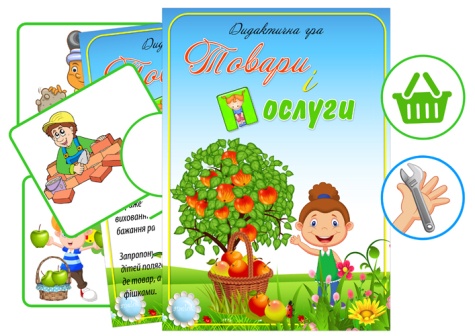 Розумні витрати Мета: розширити та уточнити знання дітей про гроші (афлатунчики), їх призначення та використання. Виховувати ощадливість.Правила гри. Кількість товару повинна відповідати кількості грошей. Купити товар можна тільки тоді, коли розгадаєш про нього загадку, прочитаєш вірш тощо.Хід гри.Діти в грі використовують зароблені «афлатунчики». Вони ідуть до крамниці і купують товар згідно з правилами гри.Види  витрат Мета:  навчити  дітей  визначати  вид  витрат,  на  перше  місце ставлячи  основні витрати; розвивати вміння аналізувати, робити висновки.Матеріал: картки  із  зображенням  театру,  хліба,  будинку, дитячого  садочку,  меблів,  іграшок, цукерок тощо.Хід  гриВихователь  пропонує  дітям  серед  карток  із  зображенням  обрати  ті,  зображення  яких  є основними витратами будь-якої людини.Гроші  –  ціна Мета:  ознайомити  дітей  із  взаємозалежністю  якості  товару  та  його  ціни;  учити дітей співвідносити якість із ціною; розвивати вміння аналізувати, робити висновки.Матеріал:  гроші,  різні  товари  (іграшки  різної  якості:  старі,  нові,  м’які,  електричні  тощо; книжки різного обсягу, одяг тощо).Хід гриЦя гра має декілька варіантів:а) вихователь пропонує дітям зробити покупки, обираючи найдешевші  товари,  але  з  найкращою  якістю; б) вихователь  пропонує  написати  цінники  для  продажу різних товарів – діти повинні проаналізувати якість товару та, відповідно до цього, визначити вартість товару;в) скласти перелік найкращих та найкорисніших товарів, які можна купити на конкретну суму грошей.ПокупкиМета:  закріпити  знання  дітей  про  будову  супермаркету,  розвивати  аналітичне мислення, кмітливість.Хід  гри Вихователь  пропонує  дітям  для  ігри  в  супермаркет  розташувати  полички  з  товаром  за спільними характеристиками  –  зробити відділи товарів (молочні продукти, іграшки, одяг, канцелярські товари, фрукти тощо). Після цього  дітям пропонується обрати найкоротший шлях до якогось із товарів.Як  результат:  діти  можуть  переставити  полички  чи  товари,  для  того  щоб  було  зручніше  знаходити  потрібну річ.БанкМета:  закріпити  знання  дітей  про  діяльність  банка,  розширити  світогляд,  розвивати мислення, формувати вміння рахувати, порівнювати, аналізувати.Хід гриДіти, ознайомлені  з  діяльністю банка, можуть виконувати  наступні банківські операції: знімання  грошей  з  картки,  обмін  валют,  оплата  комунальних  послуг,  оплата  за  дитячий  садок,  обмін старих  купюр  на  нові.  Діти  розподіляють  ролі  між  собою:  декілька  дітей  стають  касирами,  інші  – відвідувачами банку. Гра може повторюватися декілька разів зі зміною ролей.Корисна  річ  Мета:  закріпити  знання  дітей  про  товар,  виховувати  дбайливе  ставлення  до предметів; розвивати фантазію, уміння аналізувати.Хід  гриВихователь  пропонує  дітям  уважно  роздивитися  запропонований  предмет  (олівець, книжка, подушка, ложка тощо) та визначити його основне функціональне призначення. Після цього діти намагаються придумати якомога більше способів використання цього предмету. Де відпочиваємо?Мета: формувати вміння дітей диференціювати об’єкти сфери обслуговування за їх призначенням (дитсадок, школа, бібліотека, їдальня, кінотеатр, парк, аптека, поліклініка тощо). Закріплювати знання про працю людей різних професій. Розвивати етику економічних стосунків. Виховувати повагу і шану до людей різних професій.Правила гри. Розповідь повинна бути послідовною, чіткою, короткою. Кожен самостійно повинен підібрати картинки.Матеріал. Сюжетні картини,на яких зображено об’єкти сфери обслуговування, трудові дії людей різних професій, обладнання, інструменти.Хід гри.До сюжетних картин слід підібрати предметні картинки.Кордон Мета: закріпити знання дітей про експорт та імпорт товарів.Хід заняття Діти розподіляються на дві групи, дві країни. Кожна країна має свою назву й отримує різні  товари.  Після  вихователь  звертається  до  однієї  з  країн:  «Експорт книжок до іншої крани», іншакраїна  повинна  отримати  книжки  та  відповісти:  «Дякуємо  за  імпортні  книжки».  Таким  чином здійснюється обмін товарами між країнами.Впізнай  професію  Мета:  закріпити  знання  дітей  про  професії  людей, розвивати  кмітливість, увагу, спостережливість.Хід гриДіти зображують за допомогою пантоміми людей різних професій. Кожен з дітей загадує собі професію. Після починає розповідати про себе. Наприклад: я варю суп, готую печиво, годую дітей – хто я? Діти намагаються впізнати професію.Розкладіть товарМета: вчити дітей класифікувати предмети за спільними ознаками; закріплювати знання малят про різновиди торгових об’єктів.Хід гриПеред дитиною розкладають кілька картинок із зображенням предметів, що можуть бути товаром у різних крамницях.Завдання 1. Розкласти картинки на групи, в яких предмети поєднано за спільним призначенням. Дати назви крамницям, які можуть взяти для продажу даний товар, наприклад: «Молоко», «Хліб», «Іграшки», «Одяг» тощо.Завдання 2. Згруповуючи картинки, не потрібно диференціювати предмети за спільними ознаками, а запропонувати свої варіанти їх сполучення, керуючись власним досвідом. Наприклад, «Гастроном», «Дитячий світ», «М’ясо — молоко», «Садовина та городина» тощо.Умілі рукиМета: виховувати дбайливе ставлення |до предметів, виготовлення яких потребує копіткої праці різних за фахом людей; учити раціонально використовувати речі, що були в ужитку.Хід гриДітей розподіляють на дві команди по 5-6 осіб. Вихователь називає або показує будь-який предмет і пропонує розповісти про його призначення. Після цього дітям дається завдання придумати, як ще можна використати його в дещо зміненому або в тому ж стані, проте за умови, що він вже застарілий й не може бути використаний за своїм призначенням.Не помилітьсяМета: закріпити знання дітей про послідовність процесу купівлі товару; формувати вміння встановлювати логічний ланцюжок дій, що об’єднані одним сюжетом; розвивати логічне мислення.Хід гриДитині пропонуються для розгляду картинки (5-6), що різняться за змістом зображення: мама дає дитині гроші; дитина йде вулицею із порожньою торбинкою; дитина входить до крамниці; стоїть біля каси; бере хліб у продавця; йде додому з наповненою торбинкою.Завдання 1. Розкласти картинки в ряд у такій послідовності, що відповідає логіці дій зображеного на них.Завдання 2. Скласти коротеньке оповідання за картинками, дотримуючись послідовності дій.Оцініть вчинокМета: виховувати дбайливе ставлення до природних ресурсів та інших матеріальних цінностей; на основі логічного мислення вчити робити самостійні висновки.Хід гриВедучий пропонує дітям послухати розповідь, яка передбачає помилку об’єктивно невиправдану для будь-якого героя.Завдання:а) знайти помилку в діях;б) обґрунтувати свою відповідь;в) дати оцінку дії.Орієнтовні розповіді ведучогоРано-вранці зазирнуло сонечко у віконце Андрійкової кімнати. Прокинувся хлопчик, солодко позіхнув, потягнувся, увімкнув світло й почав робити гімнастику.Вирішила Марійка випрати сукенку своєї ляльки. Вибрала вона найбільшу чашку, налила в неї води по вінця, взяла мило та й почала прати. Дуже старалася Марійка, і сукенка стала чистою й красивою.Що є важливішим?Мета: закріплювати вміння орієнтуватися в поняттях «предмети розкоші» та «життєво необхідні предмети»; вчити диференціювати предмети за ступенем їхньої значущості, роблячи логічні висновки.Хід гриУ грі можуть брати участь 2-3 дітей. Кожному з них дається картка із зображенням предметів, які використовуються людьми у різних життєвих ситуаціях.Завдання 1. Закрити фішками предмети, які не є життєво необхідними для людини та які можна назвати предметами розкоші.Завдання 2. Пояснити призначення предметів, зображених на малюнках, що залишилися. Обґрунтувати їх необхідність для людини.Завдання 3. Закрити фішками зображення речей, найбільш важливих для життєдіяльності людини, предметів, без яких важко обійтися. Запропонувати обґрунтувати своє ставлення до предметів розкоші, зображення яких залишилися закритими.З метою ускладнення завдання можливе використання другого варіанту гри: дитині дається більш складне завдання — закрити фішками зображення тих предметів, які можуть мати подвійну функцію, тобто в один і той же час бути і предметами розкоші, й життєво важливими для окремих людей. Наприклад, машина для інваліда, фортепіано для піаніста, прикраси для артиста й тощо. Ми-художникиМета: закріпити знання дітей про рекламу; розвивати у них естетичні почуття й художній смак; учити встановлювати взаємозв’язок між рекламою та успіхом у торговельних стосунках «продавець — покупець».Хід гриКожному учасникові гри, «художнику-оформлювачу» (їх може бути 2-3), дається завдання — зробити рекламу своїй крамниці. Решта дітей оцінюють роботу тих, хто грається, наприкінці визначають переможців.Варіант 1. Кожен учасник гри одержує певну кількість кольорових силуетів різних предметів, які можуть бути товаром крамниць певного виду («Іграшки», «Квіти», «Хліб», «Молоко» тощо).Варіант 2. Із загальної кількості силуетів необхідно вибрати тільки ті, які потрібні для складання реклами «своєї» крамниці. Чия праця найважливіша?Мета: закріпити знання дітей про джерела грошових прибутків; вчити диференціювати види трудової діяльності людини відповідно до їхньої цільової спрямованості.Хід гриДитині пропонується декілька картинок І із зображенням різних дій дорослих людей: чоловік спить; лікар слухає хворого; продавець обслуговує покупця; жінка пере білизну; чоловік копає яму для саджання дерева.Завдання  Згрупувати ті картинки, на яких зображені дії, що пояснюються як суспільно корисна праця та оплачуються (лікар слухає пацієнта, продавець відпускає товар покупцеві).